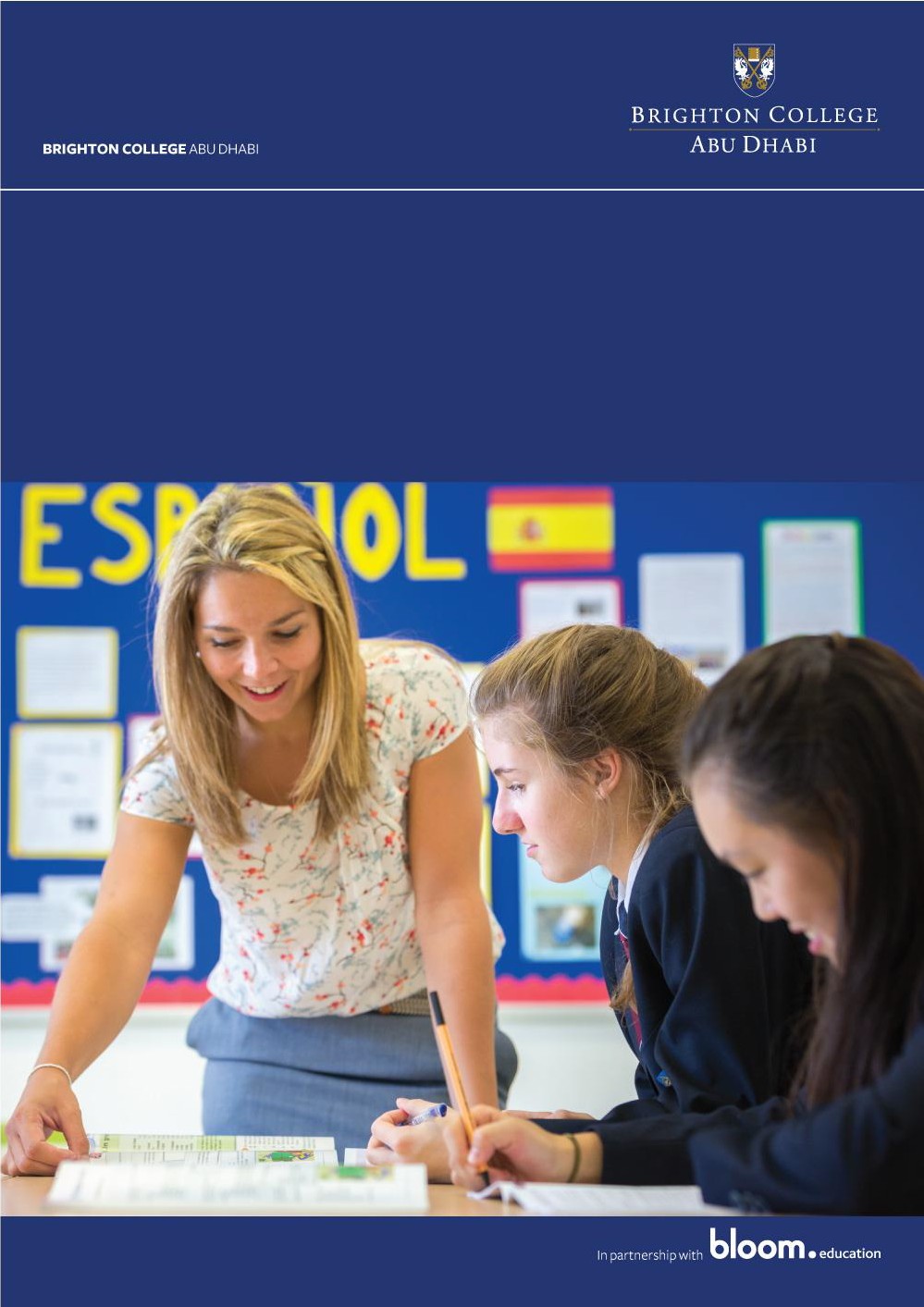 Job AdvertExaminations Officer and Teacher of Mathematics (Senior School)Date of advert: April 2018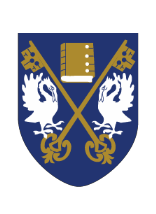 Brighton College Abu Dhabi wishes to recruit an Examinations Officer and Teacher of Mathematics.Brighton College Abu Dhabi, the sister school of Brighton College UK, is a leading Independent-style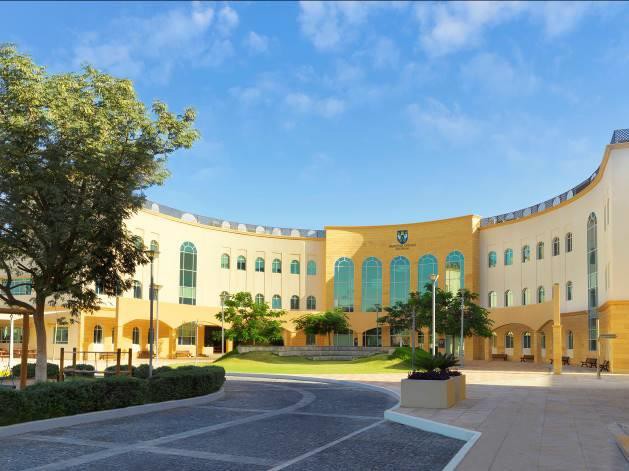 British International School locatedin the United Arab Emirates. With a prime location on Abu Dhabi Island and a purpose built state-of-the-art campus, which is nearing its sixth anniversary, the school is heavily over-subscribed.A key component of Brighton’s internationalization is the importance its places uponensuring that its sister schools are authentically interpreting its values and ethos. Each school combines academic excellence with a wealth of extra-curricular opportunities, all underpinned by a deep commitment to the individual needs and enthusiasms of every child, and each values the importance of the individual: every boy and girl in the Brighton family of schools is valued for his or her own sake and encouraged to develop his or her talents to the full, in a community where there are no stereotypes and where every achievement, however small, is noticed.Brighton’s success is built upon recruiting genuinely inspirational teachers who can enthuse about their subject and will help to create an exciting and vibrant intellectual environment in which children can explore their interests, develop their existing talents and acquire new ones.We are currently seeking to appoint experienced, well-qualified, and inspirational teachers to join us for the 2018/2019 academic year. This is a unique opportunity to join an exceptional and hardworking team with the united goal of ensuring that every child reaches their potential both academically and socially, by pushing boundaries and broadening horizons. Our positioning as one of the leading academic schools in the Middle East, are testament to the dedication and hard work of our common room.Packages are amongst the best globally with an excellent basic salary and comprehensive benefits. We also offer exceptional levels of financial support for Continuing Professional Development.Senior SchoolBrighton College Senior School delivers an innovative and exciting curriculum leading to GCSEs and A Levels.  Our external examination results in Years 11, 12 and 13 are ‘well above curriculum and world averages’ (ADEC Inspection Report November 2016) and the results from Summer 2017 make us the highest attaining 3-18 British curriculum school in the Middle East.  We strive to become the ‘first choice’ school  in Abu Dhabi for children aged 3-18 and to be international recognised as world class. We strive to turn out well- educated, globally aware, tolerant and intellectually curious men and women who are ready to take a full, active and positive role in the life of Abu Dhabi, the United Arab Emirates and our world.  Central to this vision are our teachers and leaders.Brighton College Abu Dhabi benefits from a strong partnership with Brighton College, the UK’s top co-educational school, and with Brighton College Al Ain and Brighton College Bangkok. The Brighton family of schools currently educates more than 4,000 pupils.PERSON SPECIFICATION   Essential qualities will include the ability to work collaboratively and to present to parents, pupils and colleagues a warm, engaging and approachable personality.   The successful candidate will have a university degree and teaching qualification from a recognised academic institution   A distinguished record of teaching   A strong record of professional development   Working knowledge of GCSE and A Level   The successful candidate for this challenging and rewarding position will have at least 4 years’ experienceJOB DESCRIPTIONRESPONSIBILITIES OF POSITION	  To be an ambassador of the College at all times, in school and the United Arab EmiratesTo teach a maximum of an 40% teaching timetable, carry out duties (up to four per week) and actively support the CCA Programme leading a minimum of two activities per weekTo encourage each pupil to reach their academic potential through enthusiastic and personalised teaching, tailored stretch and challenge, rigorous record keeping and follow upTo  be  aware  of  and  comply  with  all  the  College  policies  including  those  for marking and assessment, teaching and learning and reportingTo develop and share schemes of work and resources, using the agreed formatsTo assist with covering colleagues as requiredTo attend all meetings and INSET as requiredTo  prepare,  invigilate  and  assess,  as  required  internal  and  external  tests  and examinationsTo work within a House team as a Tutor in either Years 9-11 or Years 12&13To show an active interest in each child’s personal and domestic circumstances and to foster the personal and social developments of each pupil in your careTo actively promote the social, moral and cultural ethos of the College communityTo create an atmosphere of support by being aware of, and fully complying with, all the College Polices; including the Code of Conduct, School Rules, and the Anti- bullying PolicyTo be  familiar  with  in  all  the  College’s  policies  on Health and Safety  and be proactive in ensuring the safety of all members of the College community at all timesTo promote exemplary behaviour and a responsible attitude amongst all pupils at all timesTo be aware of and act upon all policies regarding the safeguarding of childrenTo promote pride in the College among the pupil body through high standards of dress, behaviour and commitmentTo ensure that all communication is acted upon appropriately and in a timely mannerTo attend Parents’ Evenings, Assemblies, Productions, Sporting and Special EventsTo  be  responsible  for  all  College  resources  particularly  those  in  your  care, reporting damage or loss to your line manager or the facilities manager, as appropriateTo contribute to the College website, social media and publications as necessaryTo contribute to the College’s Self Evaluation and Development PlanTo  foster  a  close  partnership  with  parents,  initiating  contact  in  appropriate circumstances and ensuring that there is a record of thisTo be in School prior to 7.00 am and until at least 4:00pmTo carry out any reasonable professional request made by the Head Master, Head of Senior School or member of the SLTREMUNERATIONAn attractive salarySuitable unfurnished accommodationSchool fee remissionPrivate medical insurance for the post holder and his/her dependantsAnnual return flights to Country of origin for the post-holder and his or her familyAll of the above in line with specific school policiesAPPLICATIONSAll applications must consist of the following completed documents:1. Letter of application (maximum one and a half sides of Garamond 12) addressed to Mr Simon Corns, Head Master of Brighton College Abu Dhabi. This should be attached to your electronic application.2. Completed teacher application form (available on TES online)3. CV (maximum 4 sides) naming two referees, one of whom must be your current or most recent employer. This should be attached to your electronic application.4. Applications must be loaded to the Times Educational Supplement online application site. This will generate a formal application profile.Please note:We reserve the right to interview and offer to a strong candidate prior to the closing date. It is strongly recommended that candidates submit their applications as soon as possible.Due to the expected high levels of interest in positions at the School, only candidates selected for interview will be contacted within 21 days of the closing date for applications.CLOSING DATELast date for receiving application will be on 26th April 2018.Brighton College Abu Dhabi is committed to safeguarding and promoting the welfare of children and young people and expects all staff and volunteers to share this commitment. Please note that should your application be successful, a police check will be undertaken in the country of origin; in the UK, a disclosure will be requested from the UK’s Disclosure and Barring Service.Responsible for:Brighton College is a dynamic and exciting school looking for enthusiastic and passionate teachers. This is a unique opportunity to join an exceptional and hard-working team with the united goal of ensuring that every child reaches their potential both academically and socially, by pushing boundaries and broadening horizons.Consulting with:All staff.Reporting to:Head of Mathematics and Assistant Head (Senior School)